1. Placas tectónicas. Qué provocan, qué son y cómo se mueven. 2. Defina 4 de los siguientes 5 términos: 	-Llanura	-Meseta	-Talud continental	-Dorsal oceánica.	-Plataforma continental. 3. Agua salada y agua potable. Qué son, cómo se distribuyen y qué importancia tienen para la vida. 4. ¿Qué son el tiempo y el clima?5. Comente la siguiente imagen: 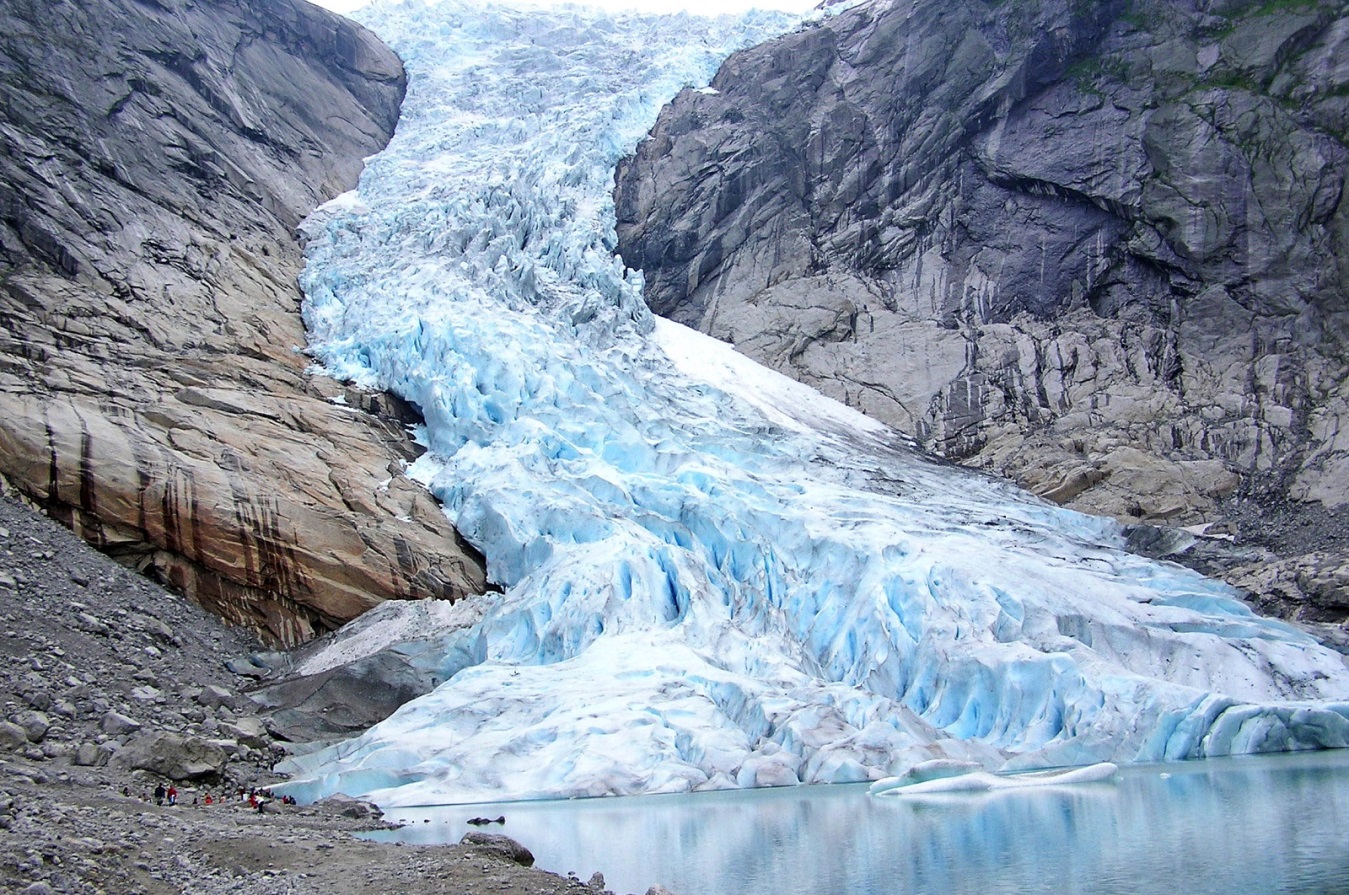 Responda: ¿Qué son los glaciares? ¿Dónde se ubican? ¿Erosionan los glaciares?